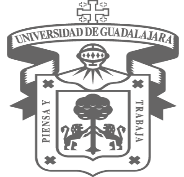 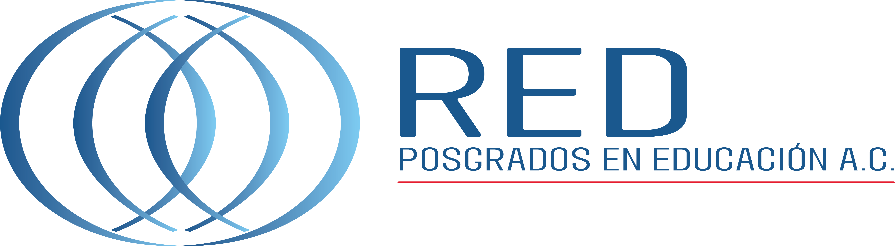 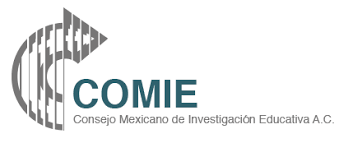 XI CONGRESO NACIONAL DE POSGRADOS EN EDUCACIÓN	PROGRAMA DEL CONGRESOMiércoles 19 de octubreMiércoles 19 de octubreMiércoles 19 de octubreHorarioLugarActividad8:00 – 9:00 hrs.Auditorio centralRegistro 9:00 – 10:00 hrs.Auditorio centralInauguraciónMtro. Juan Carlos Flores Miramontes, Secretario de Educación JaliscoMtro. Luis Gustavo Padilla López, Rector del CUCEA-UDGDra. Ana Marcela Torres Hernández, Coordinadora de Posgrado, en la UDGDra. Lya Sañudo Guerra, Secretaria Ejecutiva de la Red de Posgrados en EducaciónDr. José María Nava Preciado, Secretario Académico del CUCEA-UDGDra. Martha Vergara Fregoso,  UDG y Coordinadora General del XI CongresoDra. Gabriela Croda Borges, UPAEP y Coordinadora de Formación Académica de la Red de Posgrados en Educación.10:00 – 11:00 hrs. Auditorio centralConferencia MagistralInnovación de la cultura organizacional en posgrados en educaciónDra. María de Ibarrola ColínInvestigadora Cinvestav Investigadora Emérita del SNIModeradora:Dra. Lya E. Sañudo Guerra, Secretaria Ejecutiva de la Red de Posgrados.RecesoRecesoReceso11:30 – 13:00 hrs. Sala de Usos Múltiples/Módulo O PanelPropuestas para programas de posgrado ante la disrupción actualPanelistas:Dr. José Arles Gómez Arévalo, Director del Centro de Publicaciones de la Fundación Juan N. Corpas, ColombiaDra. María Luisa García Batiz, Rectora del Centro Universitario de los Valles, U de GDra. Dellanira Ruíz De Chávez Ramírez, Coordinadora de Gestión de la Calidad de la Unidad Académica de Medicina en la Universidad Autónoma de ZacatecasDr. José Luis Martínez Rosas, Coordinador de Posgrados en la Benemérita Escuela Normal Oficial de GuanajuatoModeradoraDra. Martha Vergara Fregoso, Coordinadora General del XI Congreso y CUCSH-Universidad de Guadalajara11:30 – 13:00 hrs.Aula amplia 2PanelExperiencias emergentes de gestión del conocimiento en Posgrados en Educación ante condiciones disruptivasPanelistas:Dra. Sandra Vega Villarreal, Subdirectora Académica del Instituto de Pedagogía Crítica y PTC de la UPN en ChihuahuaDr. Juan Carlos Silas Casillas, Coordinador del Doctorado en Educación Interinstitucional del Instituto Tecnológico de Estudios Superiores de Occidente (ITESO)Dr. Armando Peraza Guzmán, Coordinador de posgrados e-learning de la Unidad 31 A de la Universidad Pedagógica Nacional en Mérida, YucatánDr. Moisés Cruz Ventura, Escuela Normal Superior del Valle de Toluca.Moderadora: Dra. Martha López Ruiz, Investigadora Independiente.13:00 – 14:30 hrs.Aulas amplias de la 1 a la 6Mesas de discusión simultáneas por ejes temáticos13:00 – 14:30 hrs. P 202 Presentaciones simultáneas de librosReceso para Comida (libre)Receso para Comida (libre)Receso para Comida (libre)16:00 – 18:00 hrs.Aulas amplias de la 1 a la 6Mesas de discusión simultáneas por ejes temáticos18:00 – 20:00 hrs.Aula amplia 5Seminario de producción de conocimiento educativoDesarrollo de la investigación desde los aprendizajes de la elaboración del Estado de Conocimiento.1. Organización matricial de construcción del EC. grupos y subgrupos de investigación.Dra. Martha López RuizCo coordinadora de la Red Mexicana de Investigación de la Investigación Educativa, Coordinadora de la Línea de Investigación de Condiciones Institucionales, Querétaro.2. Construcción teórica (complejidad con énfasis en la TGS, e integración de teorías secundarias específicasDra. Lya Sañudo GuerraInvestigadora de la Comisión Estatal de Mejora Continua del Estado de Jalisco. Coordinadora del EC del Área 3. Investigación de la investigación Educativa y de la Línea de Agentes, formación y Redes. 3. Metodología de trabajo, métodos, instrumentos y procesos de análisis descriptivo e interpretativo.Dra. Martha Vergara FregosoCoordinadora de la Línea de Uso y Distribución del Conocimiento Profesora e investigadora del Departamento de Estudios Internacionales del Centro Universitario de Ciencias Sociales y Humanidades de la Universidad de Guadalajara. 4. Estructura del reporte: Diagnósticos, líneas de investigación y dimensiones.Dra. Ana María MataCoordinadora del Área de Agentes del Estado de Conocimiento del Área 3. profesora investigadora del Centro de Investigación para la Administración Educativa (CINADE), San Luis Potosí5. Comentarista experta: Dra. Yolanda Quintero Reyes, Directora del Comisión Estatal para la Mejora Continua en el Estado de Jalisco (CEMEJ) Aportes de a investigación para la política pública educativa6. Comentarista experta: Dra. María Guadalupe Olivier Téllez. Presidenta del Consejo Mexicano de Investigación Educativa (COMIE)Coordinado por:Dra. Lya Sañudo Guerra, Secretaria Ejecutiva de la Red de Posgrados.Jueves 20 de octubreJueves 20 de octubreJueves 20 de octubreHorarioLugarActividad9:00-10:00Auditorio centralConferencia MagistralPosgrados en educación e internacionalización: Tendencias globales desde el mejoramiento de la calidad de la educación superiorDr. Gerardo BlancoDirector académico del Centro para la Educación Superior Internacional en Boston CollegeModeradora:Dra. Juana Eugenia Silva Guerrero, CUCEA-Universidad de Guadalajara10:00 – 11:30 hrs. Aula amplia 3PanelTecnologías DisruptivasPanelistas:Dra. María Elena Chan Núñez, Jefa de Unidad de Programas Estratégicos SUV - U de GDr. Fabio Taraswo (Virtual), Coordinador General PENT - FLACSO Argentina Dr. Manuel Moreno Castañeda, Ex Rector del SUV - U de GDr. Jorge Lozoya Arandia, Jefe de Departamento de Ciencias Computacionales e Innovación Tecnológica CUSUR-U de GModeradora:Mtra. Marisol Luna Rizo, CUCEA-Universidad de Guadalajara10:00 – 11:30 hrs. Auditorio Central PanelProcesos de formación con perspectiva de innovación ante la disrupción actual o condiciones contingentesPanelistas:Dr. Carlos Iván Moreno Arellano, Coordinador General Académico y de Innovación en la U de GDra. Laura Rayón Rumayor, (Virtual) Profesora Titular en el Departamento de Estudios Educativos de la Universidad Complutense de MadridDra. Martha Osorio de Sarmiento, Decana de la Facultad de Educación en la Universidad Juan N. Corpas, ColombiaDra. Lya Sañudo Guerra, Secretaria Ejecutiva de la Red de Posgrados en Educación A.CModeradora:Dra. Gabriela Croda Borges, UPAEP, Responsable de la Comisión de Formación Académica de la Red de Posgrados en EducaciónRecesoRecesoReceso12:00 – 14:30 hrs. Aulas amplias de la 1 a la 6Mesas de discusión simultáneas por ejes temáticos12:00 – 14:30 hrs. P 202 Presentaciones simultáneas de librosReceso para Comida (libre)Receso para Comida (libre)Receso para Comida (libre)16:00 – 17:00 hrs. Aulas amplias de la 1 a la 6Mesas de discusión simultáneas por ejes temáticos17:00 – 19:00 hrs. Aula amplia 5SeminarioGestión de la calidad en torno a los posgrados en educaciónParticipan Coordinadores y Coordinadoras de los diferentes programas de Posgrado en Educación de la Red y otros programas invitados. (Actividad solo por invitación)Coordinadoras:Dra. Martha Vergara Fregoso, Universidad de GuadalajaraDra. Marcelina Rodriguez Robles, Investigadora independienteDra. Juana Eugenia Silva Guerrero, Universidad de GuadalajaraViernes 21 de octubreViernes 21 de octubreViernes 21 de octubreHorarioLugarActividad9:00 – 10:30 hrs. Auditorio CentralSimposioDesarrollo de prácticas para innovar la cultura organizacional en los posgrados en educaciónDra. Anita Hirsch, investigadora Titular del Instituto de Investigaciones sobre la Universidad y la Educación y el Doctorado en Sociología de la UNAMDr. Mario Martín Bris, Profesor Titular del Departamento de Ciencias de la Educación de la Universidad de Alcalá de Henares, EspañaDr. Omar Cabrales, Profesor Titular de la Facultad de Educación y Humanidades en la Universidad Militar Nueva Granada, ColombiaDr. Horacio Ademar Ferreyra, Secretario de Educación de la Municipalidad de la Ciudad de Córdoba, profesor e investigador en la Universidad Católica de Córdoba, ArgentinaDr. Lorin W. Anderson, (Virtual). Profesor emérito distinguido de la Universidad de Carolina del Sur.Moderadora:Dra. Lya Sañudo Guerra, Secretaria Ejecutiva de la Red de Posgrados en Educación.10:30 – 11:30 hrs. Aula amplia 6ConferenciaAlternativas Curriculares en la Formación de InvestigadoresImparte:Dr. David Pérez ArenasDocente investigador del ISCEEMModerador:Dr. Manuel Cacho Alfaro, Universidad Pedagógica U-113, León, Guanajuato.10:30 – 11:30 hrs.Aulas amplias de la 1 al 6Mesas de discusión simultáneas por ejes temáticosRecesoRecesoReceso12:00 – 13:30 hrs.Aulas amplias de la 1 a la 6Mesas de discusión simultáneas por ejes temáticos12:00 – 13:30 hrs.P 202Presentaciones simultáneas de libros13:30 hrs- 14:00 hrs.Aula amplia 6Clausura